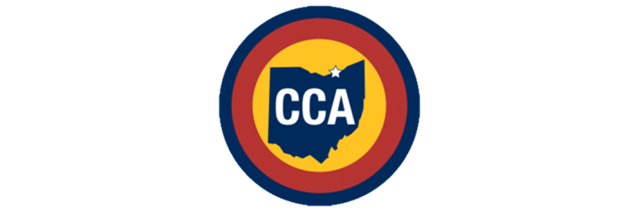 2020 CORPORATE MEMBERSHIP PROGRAMThe corporate membership program was established in order to develop a relationship between the members of the Cleveland Chemical Association and its partners to enhance their interest in our organization and stimulate further growthIncreased exposure will provide a new member recruitment vehicle for the Cleveland Chemical AssociationCorporate members are encouraged to bring guests to Cleveland Chemical Association meetingsCorporate members will be recognized at Cleveland Chemical Association meetings Member logos will be displayed during all meetingsCorporate membership is offered at $900 per firmChemical Manufacturers, Distributors, and PackagersAffiliated Service ProvidersMembership may be renewed annuallyCorporate Firm will be recognized on the Cleveland Chemical Association website with a link to their corporate websiteSix (6) active memberships from your firmCorporate advertising at all Cleveland Chemical Association EventsMembership fee:  $900	It is in the best interest of members, guests, Cleveland Chemical Association as an organization, and our Corporate Members that the integrity of the activities is maintained at all times.Representatives of our corporate members should refrain from disparaging competitors, including those who may not be represented at the activity.All member activity should be done in a professional manner.Membership is sought because of the quality and professionalism of the people associated with the partner organizations.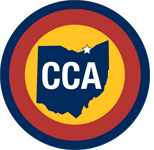 By signing this agreement, ___________________ hereby agrees to become a Corporate Member with the Cleveland Chemical Association for the 2020 program year, which will begin January 1st, 2020 and conclude January 1st, 2020. The above named company agrees to abide by the guidelines as established by Cleveland Chemical Association.Corporate Membership Fee: $900Please sign and return this form. Payment by credit card or check is accepted. Checks should be made out to Cleveland Chemical Association and sent to 11214 Hampshire Ct, North Royalton, OH 44133. If you have any questions regarding corporate membership, please contact Angela Rich, at 216-244-5758 or angela@clevelandchemicalassociation.com Primary Representative’s Name: 	Title:   	Firm/Company Name:Primary Address:   	City/State/Zip:  	Primary Contact Phone: 	Email:	 	Credit Card #:	Exp. Date:  	Signature:   	Please forward the corporate logo you would like to appear at Cleveland Chemical Events.List one primary and five corporate membership representatives. Primary Representative 		Representative 	Title 		Title 	Email 		Email 	Phone	 		Phone	 	Representative 		Representative 	Title 		Title 	Email 		Email 	Phone	 		Phone	 	Representative 		Representative 	Title 		Title 	Email 		Email 	Phone	 		Phone	 	